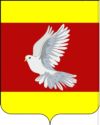 АДМИНИСТРАЦИЯ ГУЛЬКЕВИЧСКОГО ГОРОДСКОГО ПОСЕЛЕНИЯГУЛЬКЕВИЧСКОГО РАЙОНАПОСТАНОВЛЕНИЕот 24.12.2020                                                                                                 № 576город ГулькевичиО внесении изменения в постановление администрацииГулькевичского городского поселения Гулькевичского районаот 1 ноября  2016 года № 593 «Об утверждении муниципальной программы «Информационное общество Гулькевичского городского поселения Гулькевичского района»В соответствии со статьей 179 Бюджетного кодекса Российской Федерации, руководствуясь уставом Гулькевичского городского поселения Гулькевичского района, п о с т а н о в л я ю:1. Внести в постановление администрации Гулькевичского городского поселения Гулькевичского района от 1 ноября 2016 года № 593 «Об утверждении муниципальной программы «Информационное общество Гулькевичского городского поселения Гулькевичского района» изменение, изложив приложение к нему в новой редакции (прилагается).2. Обнародовать настоящее постановление в специально установленных местах для обнародования муниципальных правовых актов Гулькевичского городского поселения Гулькевичского  района, определенных постановлением администрации Гулькевичского городского поселения Гулькевичского  района от 28 июня 2010 года № 347 «Об утверждении специально установленных мест для обнародования муниципальных правовых актов Гулькевичского городского поселения Гулькевичского района», и разместить на официальном сайте администрации Гулькевичского городского поселения Гулькевичского  района в сети «Интернет».3. Контроль за выполнением настоящего постановления возложить на заместителя главы Гулькевичского городского поселения Гулькевичского района, начальника организационно-кадрового управления Дегинау К.В.4. Постановление вступает в силу после его официального обнародования.Глава Гулькевичского городского поселенияГулькевичского района                               	                                А.А. ГорошкоМУНИЦИПАЛЬНАЯ ПРОГРАММА «Информационное общество Гулькевичского городского поселенияГулькевичского района»ПАСПОРТмуниципальной программы«Информационное общество Гулькевичского городского поселенияГулькевичского района»Характеристика текущего состояния и основные проблемы в соответствующей сфере реализации муниципальной программыМуниципальная программа «Информационное общество Гулькевичского городского поселения Гулькевичского района» (далее – муниципальная программа) направлена на повышение информированности населения Гулькевичского городского поселения Гулькевичского района о деятельности органов местного самоуправления Гулькевичского городского поселения Гулькевичского района (далее – поселение).Осуществление информационной открытости органов местного самоуправления поселения предполагает важную социальную функцию - оперативное информирование населения о своей деятельности для удовлетворения его информационных потребностей, обеспечения конструктивного взаимодействия населения с органами местного самоуправления поселения.Федеральным законом от 9 февраля 2009 года № 8-ФЗ «Об обеспечении доступа к информации о деятельности государственных органов и органов местного самоуправления» предусмотрено, что органы местного самоуправления обязаны обеспечить реализацию прав граждан и организаций на доступ к информации о деятельности органов местного самоуправления, а также создать условия для обеспечения гласности и открытости принимаемых решений. Для этого необходимо проведение целенаправленной информационной политики, направленной на более широкое освещение своей деятельности. Очевидно, что положительный эффект от деятельности органов местного самоуправления поселения существенно снижается, если эта деятельность не обеспечена соответствующей информационной поддержкой.На сегодняшний день информационное поле поселения представлено рядом электронных и печатных средств массовой информации различных форм собственности и специализации, обеспечивающих системный подход к вопросам информирования о деятельности органов местного самоуправления поселения.В рамках существующих договорно-правовых отношений между органами местного самоуправления и средствами массовой информации реализуется комплекс информационных услуг и работ, который способствует формированию целостного информационного пространства. Реализация программных мероприятий позволит средствам массовой информации активизировать освещение социально значимых тем и повысить качество информационного продукта.Цели, задачи и целевые показатели, срокии этапы реализации муниципальной программыОсновными целями муниципальной программы являются:	формирование общественного мнения через своевременное информирование населения поселения о деятельности органов местного самоуправления, сохранение социально-экономической стабильности поселения;обеспечение обратной связи между местным сообществом и властью;повышение общественно-политической и правовой грамотности населения, привлечение населения к решению поселенческих проблем;формирование открытого информационного пространства на территории поселения, обеспечивающего реализацию прав граждан на доступ к информации о деятельности органов местного самоуправления поселения и обеспечивающего гласность и открытость деятельности органов местного самоуправления поселения.Комплексная реализация поставленной цели требует решения следующих задач:обеспечение в установленные законодательством Российской Федерации и уставом поселения сроки публикации в средствах массовой информации муниципальных правовых актов поселения, а также иных официальных документов, издаваемых органами местного самоуправления поселения;обеспечение оперативного освещения в средствах массовой информации важнейших общественно-политических, социально-культурных событий в поселении, деятельности органов местного самоуправления поселения.Реализация мероприятий муниципальной программы рассчитана на период с 2017 по 2023 годы включительно. Целевые показатели муниципальной программыКритериями выполнения настоящей муниципальной программы являются показатели, приведенные в таблице.                                                                                                      Таблица № 1Перечень основных мероприятий муниципальной программыОсновные мероприятия муниципальной программы изложены в приложении к настоящей программе.Обоснование ресурсного обеспечения муниципальной программыОбщий планируемый объем ресурсного обеспечение муниципальной программы на 2017 – 2023 годы за счет средств бюджета поселения составляет                         5727,3 тыс. рублей.Таблица № 2 Общий планируемый объем финансирования муниципальной программы будет уточняться в зависимости от принятых на местном уровне решений об объемах выделяемых средств.Методика оценки эффективности реализации                             муниципальной программыОценка эффективности реализации муниципальной программы проводится координатором программы ежегодно до 1 апреля года, следующего за отчетным.Методика оценки эффективности реализации муниципальной программы учитывает необходимость проведения оценок:	степени достижения целей и решения задач муниципальной программы и входящих в нее основных мероприятий;	степени соответствия запланированному уровню затрат и эффективности использования средств местного бюджета;	степени реализации основных мероприятий (достижения ожидаемых непосредственных результатов их реализации).Методика оценки эффективности реализации муниципальной программы предусматривает возможность проведения оценки ее эффективности в течение реализации муниципальной программы не реже чем один раз в год.По результатам указанной оценки администрацией Гулькевичского городского поселения Гулькевичского района может быть принято решение о необходимости прекращения или об изменении, начиная с очередного финансового года, ранее утвержденной муниципальной программы, в том числе необходимости изменения объема бюджетных ассигнований на финансовое обеспечение реализации муниципальной Программы.6. Механизм реализации муниципальной                                                                   программы и контроль за ее выполнениемТекущее управление осуществляется координатором муниципальной программы – организационно-кадровым управлением администрации Гулькевичского городского поселения Гулькевичского района.Координатор программы:несет ответственность за реализацию муниципальной программы и эффективное использование бюджетных средств, выделенных на ее реализацию;с учетом выделяемых на реализацию муниципальной программы финансовых средств ежегодно в установленном порядке принимает меры по уточнению целевых показателей и затрат по программным мероприятиям, механизму реализации муниципальной программы, составу исполнителей;разрабатывает в пределах своих полномочий правовые акты, необходимые для выполнения муниципальной программы;принимает решение о внесении в установленном порядке изменений в муниципальную программу и несет ответственность за достижение целевых показателей муниципальной программы;осуществляет мониторинг и анализ отчетов;проводит оценку эффективности муниципальной программы;готовит годовой отчет о ходе реализации муниципальной программы;организует информационную и разъяснительную работу, направленную на освещение целей и задач муниципальной программы;размещает информацию о ходе реализации и достигнутых результатах муниципальной программы на официальном сайте Гулькевичского городского поселения Гулькевичского района в сети «Интернет».Координатор муниципальной программы ежеквартально, предоставляет главе поселения отчетность об объемах и источниках финансирования программы в разрезе мероприятий.   Координатор программы ежегодно, до 15 февраля года, следующего за отчетным годом, готовит доклад о ходе реализации муниципальной программы на бумажных и электронных носителях.Контроль за ходом выполнения муниципальной программы осуществляет администрация Гулькевичского городского поселения Гулькевичского района и Совет Гулькевичского городского поселения Гулькевичского района.Заместитель главыГулькевичского городского поселенияГулькевичского района, начальник организационно-кадрового управления                                                К.В. ДегинауПЕРЕЧЕНЬосновных мероприятий муниципальной программы «Информационное общество Гулькевичского городского поселения Гулькевичского района»».Заместитель главы Гулькевичского городского поселенияГулькевичского района, начальник организационно-кадрового управления                                             							                  К.В. ДегинауПРИЛОЖЕНИЕк постановлению администрацииГулькевичского городского поселения Гулькевичского районаот__________________№______«ПРИЛОЖЕНИЕ УТВЕРЖДЕНА постановлением администрации     Гулькевичского городского поселения Гулькевичского районаот 1 ноября 2016 года № 593(в редакции постановления администрации Гулькевичского городского поселения Гулькевичского районаот ______________№____________)Координатор муниципальнойпрограммыорганизационно-кадровое управление администрации Гулькевичского городского поселения Гулькевичского районаКоординаторы муниципальнойподпрограммыне предусмотрено муниципальной программойУчастники муниципальной программыорганизационно-кадровое управление администрации Гулькевичского городского поселения Гулькевичского районаПодпрограммы муниципальной программы не предусмотрены муниципальной программойВедомственные целевые программыЦели муниципальной программыне предусмотрены муниципальной программойповышение эффективности обеспечения равного доступа граждан и организаций к информационным ресурсамЗадачи муниципальной программыповышение эффективности обеспечения равного доступа граждан и организаций к информационным ресурсам, формирование общественного мнения, обеспечение обратной связи между местным сообществом и властью, повышение общественно-политической и правовой грамотности населенияПеречень целевых показателей муниципальной программыорганизация и проведение мероприятий по информированию населения о деятельности органов местного самоуправления;укрепление доверия граждан к органам местного самоуправленияЭтапы и срокиреализации муниципальной программыреализуется с 2017 года по 2023 годы, этапы не предусмотреныОбъемы и источники финансирования муниципальной программыобщий объем финансирования муниципальной программы за счет средств бюджета Гулькевичского городского поселения Гулькевичского района (далее – бюджет поселения) составляет 6227,3 тыс. рублей, в том числе по годам:2017 год – 423,0 тыс. рублей;2018 год – 538,0 тыс. рублей;2019 год – 1016,3 тыс. рублей;2020 год – 1100,0 тыс. рублей;2021 год – 1050,0 тыс. рублей;2022 год – 1050,0 тыс. рублей;2023 год – 1050,0 тыс. рублей.Контроль за выполнением программыадминистрация Гулькевичского городского поселения Гулькевичского района№п/пНаименование целевого показателяЕдиница измеренияСтатусЗначение показателейЗначение показателейЗначение показателейЗначение показателейЗначение показателейЗначение показателейЗначение показателей№п/пНаименование целевого показателяЕдиница измеренияСтатус2017 год2018 год2019 год2020год2021 год2022 год2023год12345678910111.Муниципальная программа «Информационное общество Гулькевичского городского поселения Гулькевичского района» Муниципальная программа «Информационное общество Гулькевичского городского поселения Гулькевичского района» Муниципальная программа «Информационное общество Гулькевичского городского поселения Гулькевичского района» Муниципальная программа «Информационное общество Гулькевичского городского поселения Гулькевичского района» Муниципальная программа «Информационное общество Гулькевичского городского поселения Гулькевичского района» Муниципальная программа «Информационное общество Гулькевичского городского поселения Гулькевичского района» Муниципальная программа «Информационное общество Гулькевичского городского поселения Гулькевичского района» Муниципальная программа «Информационное общество Гулькевичского городского поселения Гулькевичского района» Муниципальная программа «Информационное общество Гулькевичского городского поселения Гулькевичского района» 1.1Услуги по изготовлению двухцветной или одноцветной газеты «ГУЛЬКЕВИЧИ» Вестник городского поселения»шт.330000000123456789910111.2Услуги по опубликованию официальных или иных материалов в газете «В 24 часа», «Комсомольской правде» и иных печатных изданияхкв.см.30000442442001.3Услуги по обеспечению информационной открытости деятельности органов местного самоуправления, а также информированию населения о результатах социально-экономического развития поселения в газете «В 24 часа»кв.см.3707117071707170713974739747707170711.4Услуги по опубликованию и размещению извещений о проведении открытых конкурсов или открытых аукционовкв.см.35160816051605160516051605160516022.Услуги по информационной открытости органов местного самоуправления, администрации поселения в телеэфиремин.34444444444440044444433.Услуги по изготовлению стендов, баннеров, перетяжек, консолей, информационных щитов, листовок, буклетов, постеров и других по освещению деятельности органов местного самоуправления поселенияед.31001001001001001001001004.Размещение нормативно-правовых документов администрации Гулькевичского городского поселения Гулькевичского района на интернет-сайте, который зарегистрирован как СМИгб.3100100100100010010010055.Услуги по подписке на периодические издания (газеты, журналы и т.д.)ед.31313131313131313Годы реализацииОбъем финансирования, тыс. рублейОбъем финансирования, тыс. рублейОбъем финансирования, тыс. рублейОбъем финансирования, тыс. рублейОбъем финансирования, тыс. рублейГоды реализациивсегов разрезе источников финансированияв разрезе источников финансированияв разрезе источников финансированияв разрезе источников финансированияГоды реализациивсегофедеральный бюджеткраевой бюджетместный бюджетвнебюджетные источники123456Основные мероприятияОсновные мероприятияОсновные мероприятияОсновные мероприятияОсновные мероприятияОсновные мероприятия2017 год423,0423,02018 год538,0538,02019 год1016,31016,32020 год1100,01100,02021 год1050,01050,02022 год1050,01050,02023 год1050,01050,0Всего по основным мероприятиям6227,36227,3ПРИЛОЖЕНИЕк постановлению администрацииГулькевичского городского поселения Гулькевичского районаот__________________№______«ПРИЛОЖЕНИЕк Паспорту муниципальной программы «Информационное общество Гулькевичского городского поселения Гулькевичского района»№ п/пНаименование мероприятияСта-тус Годы реализа-цииОбъем финансирования, тыс. рублейОбъем финансирования, тыс. рублейОбъем финансирования, тыс. рублейОбъем финансирования, тыс. рублейОбъем финансирования, тыс. рублейНепосредствен-ный результат реализации мероприятияМуниципальныйзаказчик, глав-ный распоряди-тель (распоряди-тель) бюджетных средств, исполнитель№ п/пНаименование мероприятияСта-тус Годы реализа-циивсегов разрезе источников финансированияв разрезе источников финансированияв разрезе источников финансированияв разрезе источников финансированияНепосредствен-ный результат реализации мероприятияМуниципальныйзаказчик, глав-ный распоряди-тель (распоряди-тель) бюджетных средств, исполнитель№ п/пНаименование мероприятияСта-тус Годы реализа-циифедеральный бюджеткрае-вой бюд-жетместный бюджетвнебюджет-ные источни-киНепосредствен-ный результат реализации мероприятияМуниципальныйзаказчик, глав-ный распоряди-тель (распоряди-тель) бюджетных средств, исполнитель1234567891011Цель: повышение эффективности обеспечения равного доступа граждан и организаций к информационным ресурсам.Цель: повышение эффективности обеспечения равного доступа граждан и организаций к информационным ресурсам.Цель: повышение эффективности обеспечения равного доступа граждан и организаций к информационным ресурсам.Цель: повышение эффективности обеспечения равного доступа граждан и организаций к информационным ресурсам.Цель: повышение эффективности обеспечения равного доступа граждан и организаций к информационным ресурсам.Цель: повышение эффективности обеспечения равного доступа граждан и организаций к информационным ресурсам.Цель: повышение эффективности обеспечения равного доступа граждан и организаций к информационным ресурсам.Цель: повышение эффективности обеспечения равного доступа граждан и организаций к информационным ресурсам.Цель: повышение эффективности обеспечения равного доступа граждан и организаций к информационным ресурсам.Цель: повышение эффективности обеспечения равного доступа граждан и организаций к информационным ресурсам.Задача 1: повышение эффективности обеспечения равного доступа граждан и организаций к информационным ресурсам, формирование общественного мнения, обеспечение обратной связи между местным сообществом и властью, повышение общественно-политической и правовой грамотности населения.Задача 1: повышение эффективности обеспечения равного доступа граждан и организаций к информационным ресурсам, формирование общественного мнения, обеспечение обратной связи между местным сообществом и властью, повышение общественно-политической и правовой грамотности населения.Задача 1: повышение эффективности обеспечения равного доступа граждан и организаций к информационным ресурсам, формирование общественного мнения, обеспечение обратной связи между местным сообществом и властью, повышение общественно-политической и правовой грамотности населения.Задача 1: повышение эффективности обеспечения равного доступа граждан и организаций к информационным ресурсам, формирование общественного мнения, обеспечение обратной связи между местным сообществом и властью, повышение общественно-политической и правовой грамотности населения.Задача 1: повышение эффективности обеспечения равного доступа граждан и организаций к информационным ресурсам, формирование общественного мнения, обеспечение обратной связи между местным сообществом и властью, повышение общественно-политической и правовой грамотности населения.Задача 1: повышение эффективности обеспечения равного доступа граждан и организаций к информационным ресурсам, формирование общественного мнения, обеспечение обратной связи между местным сообществом и властью, повышение общественно-политической и правовой грамотности населения.Задача 1: повышение эффективности обеспечения равного доступа граждан и организаций к информационным ресурсам, формирование общественного мнения, обеспечение обратной связи между местным сообществом и властью, повышение общественно-политической и правовой грамотности населения.Задача 1: повышение эффективности обеспечения равного доступа граждан и организаций к информационным ресурсам, формирование общественного мнения, обеспечение обратной связи между местным сообществом и властью, повышение общественно-политической и правовой грамотности населения.Задача 1: повышение эффективности обеспечения равного доступа граждан и организаций к информационным ресурсам, формирование общественного мнения, обеспечение обратной связи между местным сообществом и властью, повышение общественно-политической и правовой грамотности населения.Задача 1: повышение эффективности обеспечения равного доступа граждан и организаций к информационным ресурсам, формирование общественного мнения, обеспечение обратной связи между местным сообществом и властью, повышение общественно-политической и правовой грамотности населения.1.Публикация официальных материалов в телеэфире, информирование жителей Гулькевичского городского поселения Гулькевичского района о деятельности администрации и Совета Гулькевичского городского поселения Гулькевичского района2017 год0,00,0Организационно- кадровое управление администрации Гулькевичского городского поселения Гулькевичского района (далее- управление)1.Публикация официальных материалов в телеэфире, информирование жителей Гулькевичского городского поселения Гулькевичского района о деятельности администрации и Совета Гулькевичского городского поселения Гулькевичского района2018 год0,00,0Организационно- кадровое управление администрации Гулькевичского городского поселения Гулькевичского района (далее- управление)1.Публикация официальных материалов в телеэфире, информирование жителей Гулькевичского городского поселения Гулькевичского района о деятельности администрации и Совета Гулькевичского городского поселения Гулькевичского района2019 год0,00,0Организационно- кадровое управление администрации Гулькевичского городского поселения Гулькевичского района (далее- управление)1.Публикация официальных материалов в телеэфире, информирование жителей Гулькевичского городского поселения Гулькевичского района о деятельности администрации и Совета Гулькевичского городского поселения Гулькевичского района2020 год0,00,0Организационно- кадровое управление администрации Гулькевичского городского поселения Гулькевичского района (далее- управление)1.Публикация официальных материалов в телеэфире, информирование жителей Гулькевичского городского поселения Гулькевичского района о деятельности администрации и Совета Гулькевичского городского поселения Гулькевичского района2021 год111,5111,5Организационно- кадровое управление администрации Гулькевичского городского поселения Гулькевичского района (далее- управление)1.Публикация официальных материалов в телеэфире, информирование жителей Гулькевичского городского поселения Гулькевичского района о деятельности администрации и Совета Гулькевичского городского поселения Гулькевичского района2022 год111,5111,5Организационно- кадровое управление администрации Гулькевичского городского поселения Гулькевичского района (далее- управление)1.Публикация официальных материалов в телеэфире, информирование жителей Гулькевичского городского поселения Гулькевичского района о деятельности администрации и Совета Гулькевичского городского поселения Гулькевичского района2023 год111,5111,5Организационно- кадровое управление администрации Гулькевичского городского поселения Гулькевичского района (далее- управление)1.Публикация официальных материалов в телеэфире, информирование жителей Гулькевичского городского поселения Гулькевичского района о деятельности администрации и Совета Гулькевичского городского поселения Гулькевичского районавсего334,5334,5Организационно- кадровое управление администрации Гулькевичского городского поселения Гулькевичского района (далее- управление)2Публикация в печатном издании, информирование жителей Гулькевичского городского поселения Гулькевичского района о деятельности администрации и Совета Гулькевичского городского поселения Гулькевичского района2017 год423,0423,0управление2Публикация в печатном издании, информирование жителей Гулькевичского городского поселения Гулькевичского района о деятельности администрации и Совета Гулькевичского городского поселения Гулькевичского района2018 год538,0538,0управление2Публикация в печатном издании, информирование жителей Гулькевичского городского поселения Гулькевичского района о деятельности администрации и Совета Гулькевичского городского поселения Гулькевичского района2019 год1016,31016,3управление2Публикация в печатном издании, информирование жителей Гулькевичского городского поселения Гулькевичского района о деятельности администрации и Совета Гулькевичского городского поселения Гулькевичского района2020 год1100,01100,0управление2Публикация в печатном издании, информирование жителей Гулькевичского городского поселения Гулькевичского района о деятельности администрации и Совета Гулькевичского городского поселения Гулькевичского района2021 год938,5938,5управление2Публикация в печатном издании, информирование жителей Гулькевичского городского поселения Гулькевичского района о деятельности администрации и Совета Гулькевичского городского поселения Гулькевичского района2022 год938,5938,5управление2Публикация в печатном издании, информирование жителей Гулькевичского городского поселения Гулькевичского района о деятельности администрации и Совета Гулькевичского городского поселения Гулькевичского района2023 год938,5938,5управление2Публикация в печатном издании, информирование жителей Гулькевичского городского поселения Гулькевичского района о деятельности администрации и Совета Гулькевичского городского поселения Гулькевичского районавсего5892,85892,8управление2.1В печатных изданиях всего, в том числе:услуги по изготовлению газеты «ГУЛЬКЕВИЧИ» Вестник городского поселения»;услуги по опубликованию официальных или иных материалов в газете «В 24 часа», «Комсомольской правде» и иных печатных изданиях2017 год343,0343,0управление2.1В печатных изданиях всего, в том числе:услуги по изготовлению газеты «ГУЛЬКЕВИЧИ» Вестник городского поселения»;услуги по опубликованию официальных или иных материалов в газете «В 24 часа», «Комсомольской правде» и иных печатных изданиях2018 год510,0510,0управление2.1В печатных изданиях всего, в том числе:услуги по изготовлению газеты «ГУЛЬКЕВИЧИ» Вестник городского поселения»;услуги по опубликованию официальных или иных материалов в газете «В 24 часа», «Комсомольской правде» и иных печатных изданиях2019 год820,0820,0управление2.1В печатных изданиях всего, в том числе:услуги по изготовлению газеты «ГУЛЬКЕВИЧИ» Вестник городского поселения»;услуги по опубликованию официальных или иных материалов в газете «В 24 часа», «Комсомольской правде» и иных печатных изданиях2020 год1043,01043,0управление2.1В печатных изданиях всего, в том числе:услуги по изготовлению газеты «ГУЛЬКЕВИЧИ» Вестник городского поселения»;услуги по опубликованию официальных или иных материалов в газете «В 24 часа», «Комсомольской правде» и иных печатных изданиях2021 год858,5858,5управление2.1В печатных изданиях всего, в том числе:услуги по изготовлению газеты «ГУЛЬКЕВИЧИ» Вестник городского поселения»;услуги по опубликованию официальных или иных материалов в газете «В 24 часа», «Комсомольской правде» и иных печатных изданиях2022 год858,5858,5управление2.1В печатных изданиях всего, в том числе:услуги по изготовлению газеты «ГУЛЬКЕВИЧИ» Вестник городского поселения»;услуги по опубликованию официальных или иных материалов в газете «В 24 часа», «Комсомольской правде» и иных печатных изданиях2023 год858,5858,5управление2.1В печатных изданиях всего, в том числе:услуги по изготовлению газеты «ГУЛЬКЕВИЧИ» Вестник городского поселения»;услуги по опубликованию официальных или иных материалов в газете «В 24 часа», «Комсомольской правде» и иных печатных изданияхвсего5291,55291,5управление2.2.Услуги по изготовлению стендов, баннеров, перетяжек, консолей, информационных щитов, листовок, буклетов, постеров и других по освещению деятельности органов местного самоуправления Гулькевичского городского поселения Гулькевичского района2017 год   52,0    52,0управление2.2.Услуги по изготовлению стендов, баннеров, перетяжек, консолей, информационных щитов, листовок, буклетов, постеров и других по освещению деятельности органов местного самоуправления Гулькевичского городского поселения Гулькевичского района2018 год00,000,0управление2.2.Услуги по изготовлению стендов, баннеров, перетяжек, консолей, информационных щитов, листовок, буклетов, постеров и других по освещению деятельности органов местного самоуправления Гулькевичского городского поселения Гулькевичского района2019 год168,3168,3управление2.2.Услуги по изготовлению стендов, баннеров, перетяжек, консолей, информационных щитов, листовок, буклетов, постеров и других по освещению деятельности органов местного самоуправления Гулькевичского городского поселения Гулькевичского района2020 год51,051,0управление2.2.Услуги по изготовлению стендов, баннеров, перетяжек, консолей, информационных щитов, листовок, буклетов, постеров и других по освещению деятельности органов местного самоуправления Гулькевичского городского поселения Гулькевичского района2021 год52,052,0управление2.2.Услуги по изготовлению стендов, баннеров, перетяжек, консолей, информационных щитов, листовок, буклетов, постеров и других по освещению деятельности органов местного самоуправления Гулькевичского городского поселения Гулькевичского района2022 год52,052,0управление2.2.Услуги по изготовлению стендов, баннеров, перетяжек, консолей, информационных щитов, листовок, буклетов, постеров и других по освещению деятельности органов местного самоуправления Гулькевичского городского поселения Гулькевичского района2023 год52,052,0управление2.2.Услуги по изготовлению стендов, баннеров, перетяжек, консолей, информационных щитов, листовок, буклетов, постеров и других по освещению деятельности органов местного самоуправления Гулькевичского городского поселения Гулькевичского районавсего427,3427,3управление2.3.Услуги по подписке на периодические издания (газеты, журналы и т.д.)2017 год28,028,0управление2.3.Услуги по подписке на периодические издания (газеты, журналы и т.д.)2018 год28,028,0управление2.3.Услуги по подписке на периодические издания (газеты, журналы и т.д.)2019 год28,028,0управление2.3.Услуги по подписке на периодические издания (газеты, журналы и т.д.)2020 год6,06,0управление2.3.Услуги по подписке на периодические издания (газеты, журналы и т.д.)2021 год28,028,0управление2.3.Услуги по подписке на периодические издания (газеты, журналы и т.д.)2022 год28,028,0управление2.3.Услуги по подписке на периодические издания (газеты, журналы и т.д.)2023 год28,028,0управление2.3.Услуги по подписке на периодические издания (газеты, журналы и т.д.)всего174,0174,0управление3ИТОГО по программе2017 год423,0423,03ИТОГО по программе2018 год538,0538,03ИТОГО по программе2019 год1016,31016,33ИТОГО по программе2020 год1100,01100,03ИТОГО по программе2021 год1050,01050,03ИТОГО по программе2022 год1050,01050,03ИТОГО по программе2023 год1050,01050,03ИТОГО по программевсего6027,36027,3